PERBANDINGAN SISTEM MANAJEMEN KARIR PERUSAHAAN JEPANG DAN PERUSAHAAN NON JEPANG(Studi kasus di PT Toyota dan PT Griyaton Indonesia)SKRIPSIDiajukan sebagai persyaratan untuk memperoleh gelar Sarjana Sastra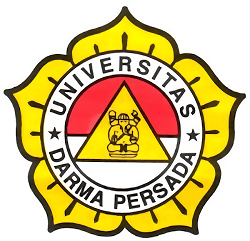 RITA AMELIA2013110015PROGRAM STUDI SASTRA JEPANGFAKULTAS SASTRAUNIVERSITAS DARMA PERSADA2017